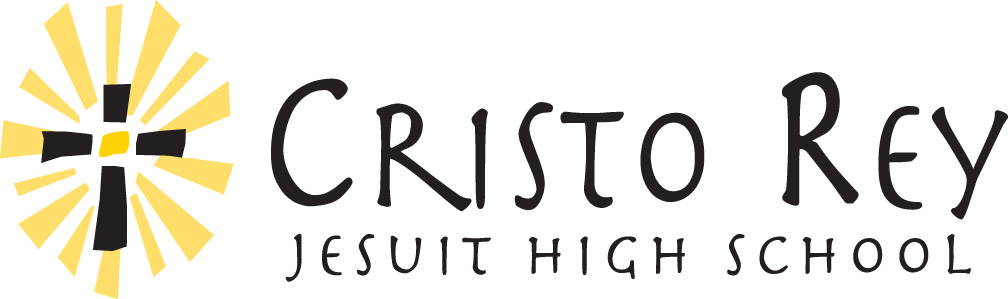 TITLE: CIP DriverDEPARTMENT: Corporate Internship Program (CIP) Overview of School: Cristo Rey Jesuit High School empowers Baltimore youth to succeed in college, career, and life. We provide access and opportunity for students of religious, racial, and ethnic diversity to excel through rigorous academics, a corporate internship program, extracurricular activities, and faith formation. We transform lives in the Catholic, Jesuit tradition of faith, justice, and reconciliation.ResponsibilitiesResponsibilities include, but are not limited to:Provide transportation to students to and from internships, with the primary objective of ensuring their safety and securityConsistently arrive on time to the school in the morning, transport students to work on time, and pick up students in a timely mannerCommunicate transportation issues and student concerns with the CIP staff in a timely mannerIdentify ways to efficiently complete driving routesBuild strong relationships with CIP staffQualificationsMust be at least 21 years old and holds a valid Maryland driver’s licensePossesses a solid driving record with no more than two pointsExperience and/or eagerness to work with urban students and familiesPassionate about CRJHS mission and Baltimore youthCharacter and employment references requiredAbility to pass Human Resources screening requirements (criminal background check and drug screening)ScheduleWork during the school year from August-June, with time off during school breaks/holidaysWork primarily during the following hours: 7:45-9:45 am and/or 3:30-5:30 pm. Morning and afternoon shifts are available. Drivers will work approximately 10-20 hours per week.Be flexible to work an adjusted schedule due to weather related issues or occasional student schedule changes.BonusesYearly Driver Retention BonusBi-weekly Paycheck BonusAdditional driver opportunities available throughout the school yearTo apply: Send your resume, along with a copy of your driving record from the MVA to hr@cristoreybalt.org. No phone calls, please.